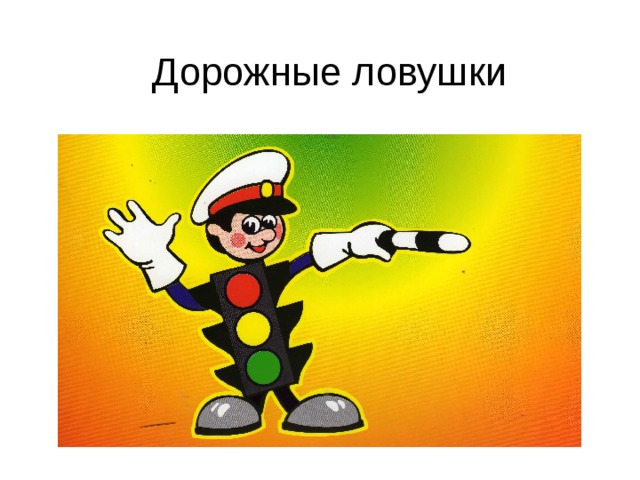 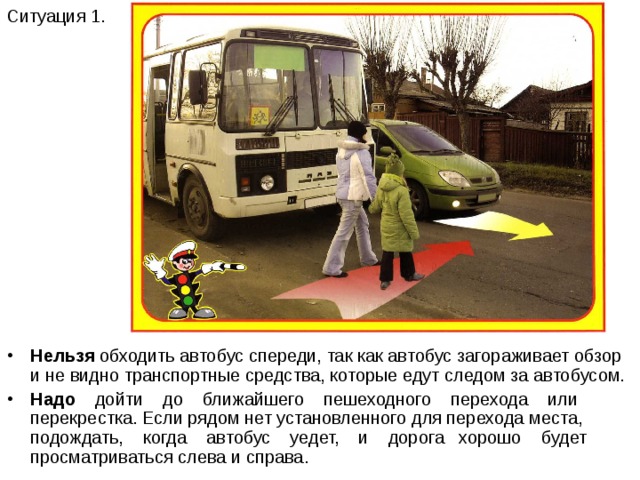 Ситуация 1.Нельзя обходить автобус спереди, так как автобус загораживает обзор и не видно транспортные средства, которые едут следом за автобусом.Надо дойти до ближайшего пешеходного перехода или перекрестка. Если рядом нет установленного для перехода места, подождать, когда автобус уедет, и дорога хорошо будет просматриваться слева и справа..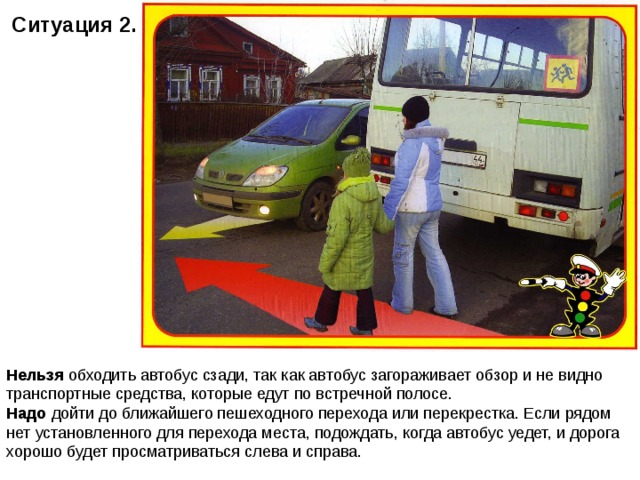 Ситуация 2.Нельзя обходить автобус сзади, так как автобус загораживает обзор и не видно транспортные средства, которые едут по встречной полосе.            Надо дойти до ближайшего пешеходного перехода или перекрестка. Если рядом нет установленного для перехода места, подождать, когда автобус уедет, и дорога хорошо будет просматриваться слева и справа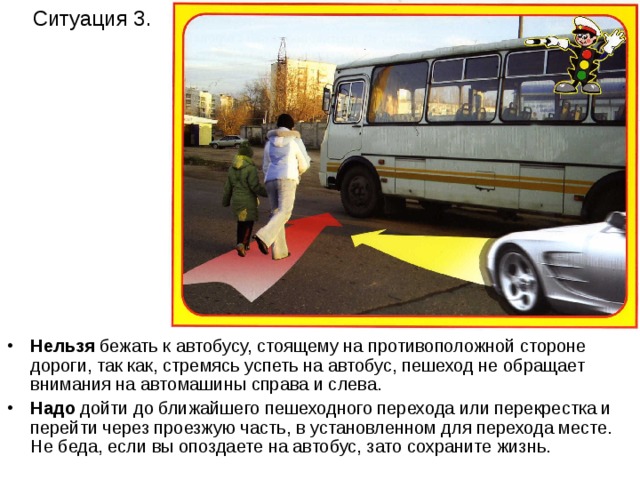 	Ситуация 3.Нельзя бежать к автобусу, стоящему на противоположной стороне дороги, так как, стремясь успеть на автобус, пешеход не обращает внимания на автомашины справа и слева.Надо дойти до ближайшего пешеходного перехода или перекрестка и перейти через проезжую часть, в установленном для перехода месте. Не беда, если вы опоздаете на автобус, зато сохраните жизнь.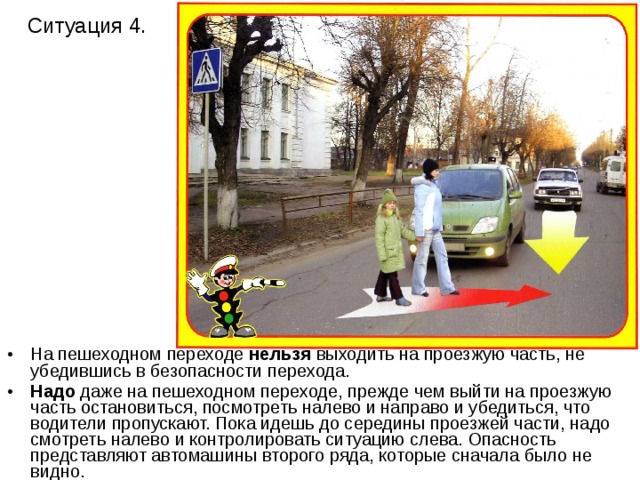 	Ситуация 4.На пешеходном переходе нельзя выходить на проезжую часть, не убедившись в безопасности перехода.Надо даже на пешеходном переходе, прежде чем выйти на проезжую часть остановиться, посмотреть налево и направо и убедиться, что водители пропускают. Пока идешь до середины проезжей части, надо смотреть налево и контролировать ситуацию слева. Опасность представляют автомашины второго ряда, которые сначала было не видно.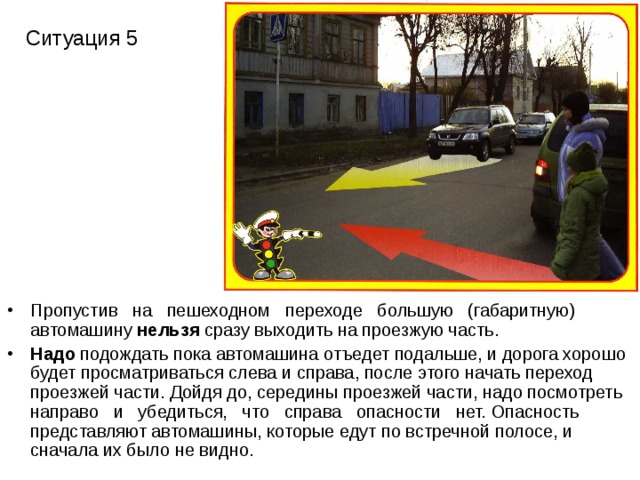 	Ситуация 5Пропустив на пешеходном переходе большую (габаритную) автомашину нельзя сразу выходить на проезжую часть.Надо подождать пока автомашина отъедет подальше, и дорога хорошо будет просматриваться слева и справа, после этого начать переход проезжей части. Дойдя до, середины проезжей части, надо посмотреть направо и убедиться, что справа опасности нет. Опасность представляют автомашины, которые едут по встречной полосе, и сначала их было не видно.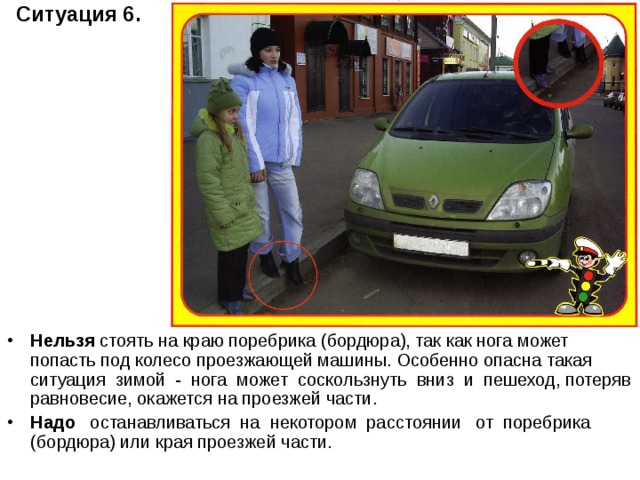 	Ситуация 6.Нельзя стоять на краю поребрика (бордюра), так как нога может попасть под колесо проезжающей машины. Особенно опасна такая ситуация зимой - нога может соскользнуть вниз и пешеход, потеряв равновесие, окажется на проезжей части.Надо останавливаться на некотором расстоянии от поребрика (бордюра) или края проезжей части.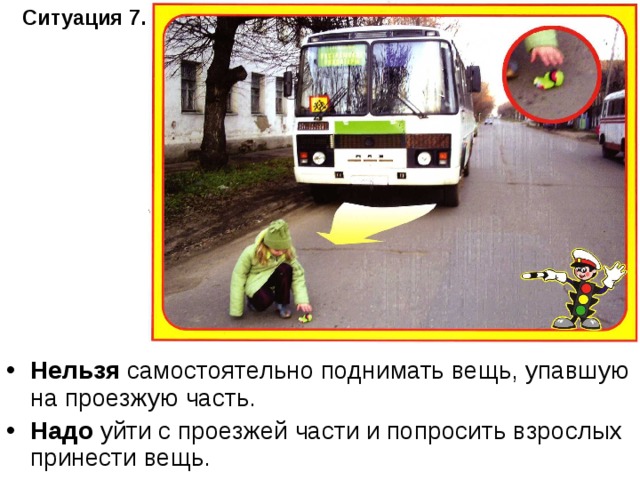 	Ситуация 7.Нельзя самостоятельно поднимать вещь, упавшую на проезжую часть.Надо уйти с проезжей части и попросить взрослых принести вещь.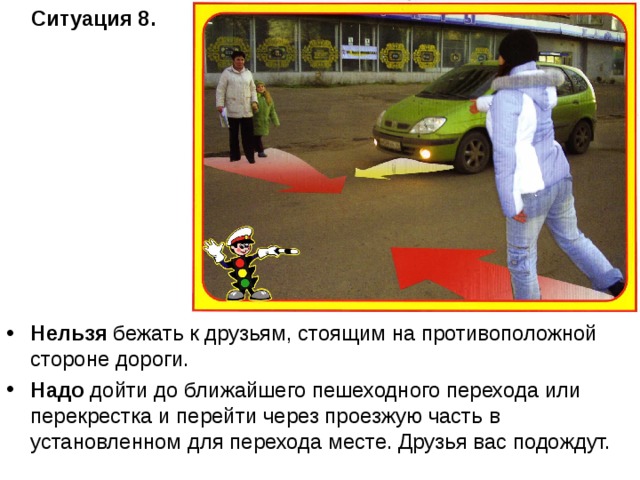 	Ситуация 8.Нельзя бежать к друзьям, стоящим на противоположной стороне дороги.Надо дойти до ближайшего пешеходного перехода или перекрестка и перейти через проезжую часть в установленном для перехода месте. Друзья вас подождут.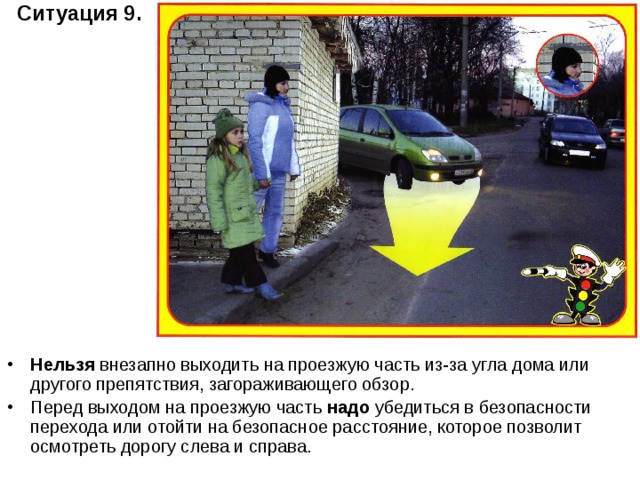 	Ситуация 9.Нельзя внезапно выходить на проезжую часть из-за угла дома или другого препятствия, загораживающего обзор.Перед выходом на проезжую часть надо убедиться в безопасности перехода или отойти на безопасное расстояние, которое позволит осмотреть дорогу слева и справа.